Universidad Nacional “José  Faustino Sánchez Carrión”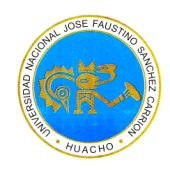 DEPARTAMENTO ACADÉMICO DE TECNOLOGÍA EDUCATIVAFACULTAD DE CIENCIAS SOCIALESSÍLABOASIGNATURA: PSICOPEDAGOGÍA Y CONSEJERÍA CODIGO: 601DATOS GENERALES.1.1 Departamento Académico		   	        : Ciencias de la Educación y Tecnología  Educativa1.2 Escuela Profesional					        : Educación Tecnológica1.3 Ciclo Académico		  : VI1.4 Créditos			: 031.5. Especialidad			: Construcciones Metálicas1.6. Condición			: Obligatorio1.7. Horas Semanales			: 4 Horas: TEORÍA: 2, PRÁCTICA: 21.8. Duración			: 17 SEMANAS1.9 Ciclo	  : 2018 - I1.10.	Docente			: Psico. Eleazar Vega VillanuevaII.	SUMILLA: Orienta el desarrollo de la personalidad del educando de su familia y del grupo juvenil del que forma parte, para alcanzar estabilidad afectivo – emocional, eficiente desempeño intelectual académico y óptima, conducta ético – social en base a un análisis reflexivo crítico a cerca de los problemas de la familia del menor en situación de marginación socioeconómica , abandono moral y de la conducta colectiva juvenil, análisis de alternativas y estrategias de tratamiento de la conducta y superar las dificultades de su aprendizaje, tomando en cuenta sus particularidades, talentos y necesidades educativas especiales.III.	FUNDAMENTACIÓN: El estudiante en Educación, egresado de las escuelas profesionales de Educación Secundaria de la UNJFSC, es un profesional  con preparación científica, tecnológica y humanista comprometido con la realidad de nuestro país, con su comunidad, y con los educandos, para ello debe contar con una sólida cultura general, demostrar en el manejo de habilidades, estrategias apropiadas de enseñanza – aprendizaje y valores fundamentales.La asignatura de psicopedagogía y consejería consolidará su formación en la detección de habilidades básicas para el desarrollo escolar.IV.	COMPETENCIAS.Contextualizar, sobre las generalidades de la psicopedagogía en el proceso de enseñanza aprendizajeAnalizar las diferentes Áreas de Intervención de la Psicopedagogía Docente- Alumno- Familia - ComunidadConocer, explicar y debatir  los modelos de intervención psicopedagógica que favorezcan el desarrollo personal del alumno y que contribuya a una mejor convivencia escolar.Conocer las principales propuestas teóricas sobre la intervención pedagógica.Conocer los modelos para el mejoramiento del clima emocional del aula.Conocer y aplicar los modelos para desarrollar la tutoría escolar. 	PROGRAMACIÓN DE CONTENIDOS.UNIDAD TEMÁTICA Nº 01: Conceptualización. La psicopedagogía en el desarrollo personal del alumno y la orientación. Consejería.UNIDAD TEMÁTICA Nº 02: La familia, tipología, características, escuela de familia, la tutoría y orientación PP.FF.UNIDAD TEMÁTICA Nº 03: Principales problemas psicopedagógicos en el escolar. Aprendizaje y los problemas del aprendizaje. Orientación y consejería.UNIDAD TEMÁTICA Nº 04: Manejo de conflictos. Consejería y orientación vocacional de los hábitos de estudio y estrategias de tratamientos. Casos, abuso sexual – violencia.VI.	ESTRATEGIAS METODOLÓGICAS.Teoría: Las sesiones de aprendizaje serán de carácter expositivas promoviendo el diálogo y debate académico a través de talleres de discusión y construcción de conocimiento.Análisis y reflexión de lecturas, exposición diálogo y casuística.Práctica: Trabajo individuales y grupales y presentación de casos, utilizando algún instrumento de diagnóstico psicopedagógico y presentando propuesta de prevención.VII.	EVALUACIÓN.      ARTÍCULO 127°. El sistema de evaluación comprende: dos exámenes parciales, y  dos trabajos académicos:Para los Currículos vigentes: Dos evaluaciones parciales el primero en la octava semana de iniciadas las clases y el segundo en la semana dieciséis; además se considera los trabajos académicos aplicativos a la mitad y al finalizar el periodo lectivo. El Promedio para cada Evaluación parcial se determina anotando el promedio  simple  de:      1. Evaluación Escrita (con un decimal sin redondeo)       2. Evaluación Oral (con un decimal sin redondeo)      3. Trabajo Académico            El Promedio Final se hará calculando:            Los promedios P1 y P2, serán anotados con un decimal sin redondeo.VIII.REFERENCIAS BIBLIOGRÁFICAS.GARCIA, Lupe (1998) “La edad juvenil y los ídolos. Revista de Psicología. Lima UNMSM.(1995) Las Pandillas Juveniles en Boletín Post-grado. Psicología. Lima. UNMSM.(1999) Orientación y Bienestar del Educando. Lima. UNMSM.ORELLANA O, y GARCÍA, Lupe (1996) Violencia y Representaciones Sociales en Escolares. Revista de Psicología.PERALES A. (1995) Conductas Violentas en el Adolescente, identificación para un diseño de programas preventivos. Lima. INSM.BEZ GUERRA, 2009. Psicopedagogía de las emociones. Edición Trillas. México.LAINO y D. 2003. Psicopedagogía en la actualidad y Nuevos aportes. Edición. Trillas. México.OCEANO. 2007. Enciclopedia de la Psicopedagogía y Psicología.MARIÁTEGUI, Javier. 1969. Epidemiología psiquiátrica en el Distrito de Lima. Revista. Perú.MADANE, Cloe. 1989. Terapia Familiar Sistémica. Edición Amorortu. Argentina.AMAT y LEÓN. 1989. Familia como Unidad de Trabajo. Edición Universidad del Pacífico. Perú.CLEGHOR, Jhon. 1991. Enfermedades Mentales. Edición Manual moderno. México.CURBETTO BOTTO, 1986. Aspecto Científico racional y Mosaico Familiar. Edición Studium. Perú.CASTILLO NAVARRO. 1989. Problemas de Conducta Infantil, Adolescencia en Riesgo. Edición Concytec. Perú.PONCE, Ana. 1985. Hogar y Familia en el Perú. Edición PUCP. Perú.GARCÍA, Nicasio. 1995. Manual de Dificultades del Aprendizaje. Edición Nancea. España.BERMEOSOLO BERTRÁN. 2010. Psicopedagogía de la Diversidad en el Aula. Edición ALFA OMEGA.NIZAMA VALLADOLID. 1983. Sociedad, Familia y Drogas. Edición Marsol Perú Editores.VERDUGO, Miguel. 2000. Familias y Discapacidad Intelectual. Edición FEAPS - Madrid.Huacho, Abril del 2018……………………………………………………………
Psico. ELEAZAR VEGA VILLANUEVAPROFESOR DEL CURSONº de SemanasContenidos ConceptualesContenidos ProcedimentalesContenidos ActitudinalesSemana 1Conceptualización de psicopedagogíaTutoría y aportes de la psicología. Argumenta los aspectos básicos de la psicopedagogía como teoría científicaValora el desarrollo personal del alumno, interactúan en grupos.Semana 2Aspectos conceptuales de la personalidad.Factores – tipos.Realiza mapas conceptuales sobre teorías de la personalidad.Es crítico y reflexivo sobre diversos aspectos de la personalidad.Semana 3Las conductas disociales.Psicopatología de la personalidad.Identifica y conocen los rasgos psicopatológicos de los escolares.Observa conductas de antisociales.Manifiesta interés de identificar alumnos con rasgo patológicos de conducta en la escuela.Respeta a sus compañeros.Semana 4Exposición de: Depresión y Suicidio.Exposición de: Abuso Sexual y Violencia Escolar.Exposición promoviendo el diálogo.Presentación de casuísticas de su medio local.Nº de SemanasContenidos ConceptualesContenidos ProcedimentalesContenidos ActitudinalesSemana 5La familia, estructura familiar.Tipología de las familias.Conoce mediante el análisis de lectura los aspectos básicos de la familia peruana.Valora lo positivo y negativo que hay en la familia y toma decisionesSemana 6Conceptualización de la tutoría y orientación escolar.El consejo psicológico.Conoce el desarrollo de tutoría OBE y TOE en  la actualidad.Asumir conscientemente su proceso de desarrolloSemana 7Evaluación psicopedagógica: El diagnóstico,Instrumentos de evaluación, Estrategias de abordaje psicopedagógico.Entrevista.Entrevista a utilizar algunos instrumentos de diagnóstco.Utiliza y aplica algunas estrategias correctivas en el escolar.Diagnostica los problemas y dificultades que presenta los alumnos.Asume los consejos y orientaciones del tutor o especialistaSemana 8EXAMEN PARCIALEXAMEN PARCIALEXAMEN PARCIALNº de SemanasContenidos ConceptualesContenidos ProcedimentalesContenidos ActitudinalesSemana 9Conceptualiza el aprendizaje.Problemas del aprendizaje.Conoce y aplican las teorías del aprendizaje en los problemas escolares.Muestra interés y responsabilidad.Semana 10El rendimiento académico  Clima motivacional y emocional escolar.Conoce el rendimiento académico de los escolares en los diferentes niveles.Tiene criterios valorativos con los escolares.Semana 11Orientación y la consejería de los problemas psicopedagógicos.Identifica y aplica la consejería en casos concretos.Revela responsabilidad en identificar casos concretos del aula y comunidad.Semana 12Debatir propuestas sobre la prevención de los problemas psicopedagógicos.Sistematiza y elabora criterios personales para la prevención.Valora el aporte de sus compañeros.Nº de SemanasContenidos ConceptualesContenidos ProcedimentalesContenidos ActitudinalesSemana 13Principales problemas que se presentan en el escolar: Drogadicción, pandillaje, violencia, estrés.Conoce, argumenta los aspectos básicos que se presentan en los diferentes tópicos.Manifiesta interés por cambiar la situación escolar con sus compañeros.Semana 14La orientación vocacional.Los hábitos de estudio en el escolar.Conoce y aplica la orientación vocacional y los hábitos de estudio.Reconoce la importancia de la orientación vocacional.Semana 15La inclusión en la diversidad.Estudio de casos. Exposiciones.Conoce la inclusión educativa y conoce las normativas.Participa como agente de sensibilización en la no discriminación social.Semana 16La observación y entrevista, presenta estudio de casos por cada estudiante.Conoce y aplica la entrevista para casuística escolar.Registra conductas observadas en el escolar.Semana 17Examen FinalSustitutorioResponde a las preguntas planteadas.Responde a las preguntas planteadas.